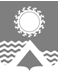 АДМИНИСТРАЦИЯ СВЕТЛОГОРСКОГО СЕЛЬСОВЕТА  ТУРУХАНСКОГО РАЙОНА КРАСНОЯРСКОГО КРАЯПОСТАНОВЛЕНИЕп. Светлогорск10.09.2019                                                                                                                                           № 77-П Руководствуясь Правилами рассмотрения общественных инициатив, направленных гражданами Российской Федерации с использованием интернет-ресурса «Российская общественная инициатива», утвержденными Указом Президента Российской Федерации от 04.03.2013 №183, статьями 19, 22 Устава Светлогорского сельсовета Туруханского района Красноярского края,  ПОСТАНОВЛЯЮ:1. Утвердить Положение об экспертной рабочей группе муниципального образования Светлогорский сельсовет Туруханского района Красноярского края по рассмотрению общественных инициатив согласно приложению №1 к настоящему постановлению.2. Утвердить состав экспертной рабочей группы муниципального образования Светлогорский сельсовет Туруханского района Красноярского края по рассмотрению общественных инициатив согласно приложению №2 к настоящему постановлению.3. Признать утратившим силу постановление администрации поселка Светлогорск Туруханского района Красноярского края от 30.10.2013 №41-П «О создании экспертной рабочей группы муниципального уровня для проведения экспертизы и принятия решения о целесообразности разработки проекта соответствующего нормативного акта и (или) об иных мерах по реализации общественных инициатив, направленных гражданами Российской Федерации с использованием интернет-ресурса «Российская общественная инициатива».4. Опубликовать настоящее постановление в газете «Светлогорский вестник» и разместить на официальном сайте администрации Светлогорского сельсовета.5. Постановление вступает в силу со дня, следующего за днем его официального опубликования в газете «Светлогорский вестник».6. Контроль над исполнением настоящего постановления оставляю за собой.Глава Светлогорского сельсовета                                                                                  А.К. КришталюкПоложение об экспертной рабочей группе муниципального образования Светлогорский сельсовет Туруханского района Красноярского края по рассмотрению общественных инициатив1. Общие положения1.1. Общественными инициативами считаются предложения граждан Российской Федерации по вопросам социально-экономического развития страны, совершенствования государственного и муниципального управления, направленные с использованием интернет-ресурса «Российская общественная инициатива» (далее – интернет-ресурс) и отвечающие нормативно-установленным требованиям.1.2. Общественные инициативы, реализуемые на уровне муниципального образования Светлогорский сельсовет Туруханского района Красноярского края, направленные гражданами Российской Федерации с использованием интернет-ресурса, подлежат рассмотрению в соответствии с Правилами рассмотрения общественных инициатив, направленных гражданами Российской Федерации с использованием интернет-ресурса «Российская общественная инициатива», утвержденными Указом Президента Российской Федерации от 04.03.2013 №183 (далее – Указ №183).1.3. В целях организации рассмотрения общественных инициатив, поступивших в соответствии с Указом №183 (далее - общественная инициатива), на уровне муниципального образования Светлогорский сельсовет Туруханского района Красноярского края создается экспертная рабочая группа по рассмотрению общественных инициатив в муниципальном образовании Светлогорский сельсовет Туруханского района Красноярского края (далее - Экспертная рабочая группа).1.4. В своей деятельности Экспертная рабочая группа руководствуется Конституцией Российской Федерации, федеральными законами и иными нормативными правовыми актами Российской Федерации, законодательством Красноярского края, правовыми актами Туруханского муниципального района, правовыми актами муниципального образования Светлогорский сельсовет и настоящим Положением.1.5. Решения Экспертной рабочей группы носят рекомендательный характер.2. Задачи и функции экспертной рабочей группы2.1. Основной задачей Экспертной рабочей группы является проведение экспертизы и принятие решения о целесообразности разработки проекта соответствующего нормативного правового акта и (или) иных мерах по реализации общественной инициативы, получившей необходимую поддержку на интернет-ресурсе «Российская общественная инициатива» по вопросам совершенствования муниципального управления и социально-экономического развития муниципального образования Светлогорский сельсовет Туруханского района Красноярского края.2.2. Для реализации возложенных на нее задач Экспертная рабочая группа осуществляет следующие функции:- рассматривает общественные инициативы, поступившие от уполномоченной Указом №183, некоммерческой организации (далее - уполномоченная некоммерческая организация);- готовит экспертные заключения на поступившие общественные инициативы;- выносит решение о целесообразности разработки проекта соответствующего нормативного правового акта и (или) принятие иных мер по реализации общественных инициатив (далее - решения Экспертной рабочей группы);- осуществляет взаимодействие с уполномоченной некоммерческой организацией;- исполняет иные функции в соответствии с возложенными на нее задачами.3. Права экспертной рабочей группы3.1. Для осуществления возложенных задач и функций Экспертная рабочая группа имеет право:- запрашивать и получать необходимую информацию от органов местного самоуправления, иных органов и организаций в порядке, установленном законодательством Российской Федерации;- приглашать на свои заседания экспертов в соответствии с тематикой общественной инициативы;- осуществлять иные права в соответствии с законодательством Российской Федерации и законодательством Красноярского края.4. Состав экспертной рабочей группы4.1. Экспертная рабочая группа формируется в составе председателя, заместителя председателя, секретаря и членов Экспертной рабочей группы.4.2. Состав Экспертной рабочей группы определяется постановлением Главы Светлогорского сельсовета.4.3. В состав рабочей группы включатся:- представители органов местного самоуправления муниципального образования Светлогорский сельсовет Туруханского района Красноярского края;- депутаты муниципального образования Светлогорский сельсовет Туруханского района Красноярского края;- представители муниципальных учреждений муниципального образования Светлогорский сельсовет Туруханского района Красноярского края;- представители бизнес-сообщества и общественных объединений муниципального образования Светлогорский сельсовет Туруханского района Красноярского края.4.4. Глава Светлогорского сельсовета является председателем Экспертной рабочей группы.5. Порядок проведения заседаний5.1. Основной формой работы Экспертной рабочей группы являются заседания Экспертной рабочей группы (далее - заседания).5.2. Заседание проводится по мере необходимости.5.3. Основанием для проведения заседания является поступление от уполномоченной некоммерческой организации в установленном порядке общественной инициативы.5.4. Заседания проводит председатель Экспертной рабочей группы, а в его отсутствие или по его поручению - заместитель председателя Экспертной рабочей группы.5.5. Заседание считается правомочным, если в нем участвуют более половины от общего числа членов Экспертной рабочей группы.5.6. Решение Экспертной рабочей группы принимается простым большинством голосов присутствующих на заседании членов рабочей группы. При равенстве числа голосов голос председательствующего на заседании рабочей группы является решающим.5.7. Председатель Экспертной рабочей группы:- осуществляет общее руководство деятельностью Экспертной рабочей группы, председательствует на заседаниях;- созывает заседания;- представляет Экспертную рабочую группу в отношениях с органами местного самоуправления и организациями;- подписывает экспертное заключение о рассмотрении общественных инициатив и протоколы заседаний;- осуществляет иные полномочия по обеспечению деятельности Экспертной рабочей группы.5.8. В отсутствие председателя Экспертной рабочей группы его обязанности исполняет заместитель председателя Экспертной рабочей группы.5.9. Заместитель председателя Экспертной рабочей группы:- исполняет поручения председателя Экспертной рабочей группы;- исполняет обязанности председателя Экспертной рабочей группы в его отсутствие;5.10. Секретарь Экспертной рабочей группы:- осуществляет организационные мероприятия, связанные с подготовкой заседаний, включая взаимодействие с уполномоченной некоммерческой организацией;- доводит до сведения членов Экспертной рабочей группы проект повестки заседания;- информирует членов Экспертной рабочей группы о времени и месте проведения заседаний;- оформляет протоколы заседаний и Экспертные заключение о рассмотрении общественных инициатив Экспертной рабочей группы.5.11. Члены Экспертной рабочей группы:- участвуют в заседаниях;- участвуют в голосовании по вопросам, рассматриваемым на заседаниях;- участвуют в подготовке и принятии экспертных заключений и решений Экспертной рабочей группы.5.12. Экспертная рабочая группа рассматривает полученную общественную инициативу от уполномоченной некоммерческой организации.По результатам рассмотрения общественной инициативы Экспертная рабочая группа готовит экспертное заключение и решение о разработке соответствующего нормативного правового акта и (или) принятии иных мер по реализации инициативы, которые подписываются председателем Экспертной рабочей группы.5.13. В случае если экспертная рабочая группа по результатам рассмотрения примет решение не воплощать общественную инициативу, тогда готовится мотивированное экспертное заключение.В экспертном заключении о рассмотрении общественных инициатив указываются:- дата, время и место проведения экспертизы общественной инициативы;- сведения об экспертах (фамилия, имя, отчество, занимаемая должность, место работы);- общественная инициатива, направленная для проведения экспертизы;- выводы о последствиях принятия нормативного акта или иных мерах по реализации общественной инициативы;- обоснование принимаемых решений.5.14. Решения Экспертной рабочей группы оформляются в протоколе заседания Экспертной рабочей группы.5.15. В протоколе указываются:- дата, время и место заседания Экспертной рабочей группы;- утвержденная повестка дня;- имена и должности участвующих в заседании рабочей группы и иных приглашенных лиц;- принятие решения по вопросам повестки дня заседания рабочей группы.5.16. О подготовленном экспертном заключении и принятом решении о разработке соответствующего нормативного правового акта и (или) принятии иных мер по реализации инициативы либо о подготовленном мотивированном экспертном заключении Экспертная рабочая группа уведомляет уполномоченную некоммерческую организацию.5.17. Мероприятия, предусмотренные пунктами 5.12-5.16 настоящего Положения, должны быть реализованы в срок, не превышающий 2 месяца со дня поступления общественной инициативы для рассмотрения в Экспертную группу.5.18. Копии экспертного заключения и решения о разработке соответствующего нормативного правового акта и (или) принятии иных мер по реализации инициативы направляются Экспертной группой в орган местного самоуправления муниципального образования в соответствии с компетенцией в течение трех рабочих дней.Состав экспертной рабочей группы муниципального образования Светлогорский сельсовет Туруханского района Красноярского края по рассмотрению общественных инициативО рассмотрении общественных инициатив на территории муниципального образования Светлогорский сельсовет Туруханского района Красноярского краяПриложение №1 к постановлению администрации Светлогорского сельсовета Туруханского района Красноярского края от 10.09.2019 №77-ППриложение №2 к постановлению администрации Светлогорского сельсовета Туруханского района Красноярского края от 10.09.2019 №77-ПКришталюк Альбина КалимулловнаГлава Светлогорского сельсовета Председатель рабочей группыПроданова Наталья НиколаевнаЗаместитель Главы Светлогорского сельсоветаЗаместитель председателя рабочей группыЦиттель Анастасия СергеевнаДокументовед администрации Светлогорского сельсоветаСекретарь рабочей группыШарипов Руслан Хамметович Председатель Светлогорского сельского Совета депутатов Член рабочей группыЛыков Денис ВладимировичДепутат Светлогорского сельского Совета депутатовЧлен рабочей группыКодоркин Алексей АнатольевичГенеральный директор ООО «Типтур»Член рабочей группыБеллер Ирина Владимировна Директор муниципального казённого учреждения «Физкультурно-оздоровительный клуб» посёлка СветлогорскЧлен рабочей группыФедяшкина Надежда ВладимировнаЗаведующая филиала Муниципального казенное культурно-досуговое учреждение «Туруханский районный дом культуры» Культурно-Досуговый Центр «Заполярье» п. СветлогорскЧлен рабочей группыБасенко Дмитрий ВикторовичГенеральный директор ООО «Авантаж»(по согласованию)Член рабочей группыПономарева Наталья Викторовна Директор ООО «ТЭТ»Член рабочей группы